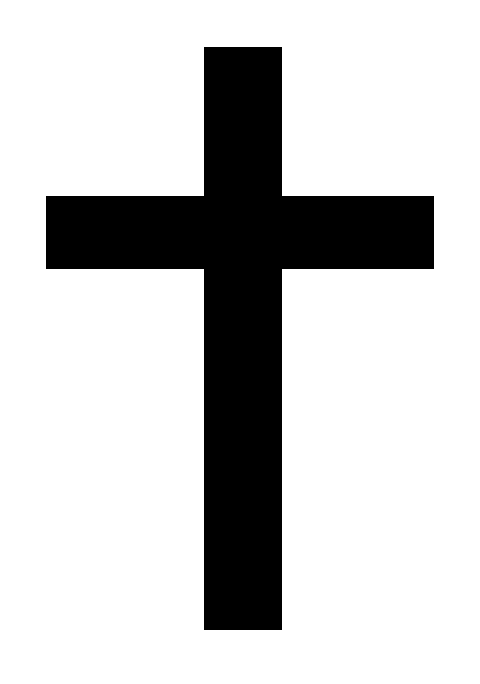 Holy Cross School240 NORTH BISHOP AVENUESPRINGFIELD, PA 19064RE-ENROLLMENT INTENT FORM 2021-22 Academic YearPLEASE COMPLETE AND RETURNIn order to help up plan for next school year's enrollment, we ask that each family complete this intent form (one per family) and return to school no later than January 30, 2021.Parent/Guardian Name:______________________________________________________________Phone:_________________________________ Email:__________________________________Please list names and grades of children CURRENTLY ENROLLED at Holy Cross (use back if needed)                                                                                                                       CHILD'S NAME:                                                                          CURRENT GRADE:1._______________________________________________      ____________________2._______________________________________________      ____________________3 _______________________________________________      ____________________4. ______________________________________________       ____________________5.______________________________________________      _____________________Please place a check mark on the appropriate line, indicating your intent:____ YES. It is our intention to return next year. ____ YES  It is our intention to return and enroll an additional student(s).Name of additional student(s):_____________________________________Grade:__________________________________________________________Grade___________________ NO. It is not our intention to return next year._____ UNCERTAIN - We are unsure as to whether our child(ren) will return next year.Please return to school NO LATER THAN January 30, 2021.      THANK YOU.